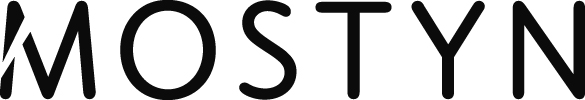 In Conversation - January 2017Alfredo Cramerotti - Director, MOSTYN and Adam Carr - Visual Arts Programme Curator, MOSTYN talk about the latest in the  'Conversation Series*' of exhibitions, showing from 22nd October 2016 until 5th February 2017.Adam Carr,  Curadur Rhaglen Celf Weledol, MOSTYN
Mladen Bizumic, Kodak Employed over 140,000 people. Instagram 13.We're here in Gallery 3 in MOSTYN, Wales’ foremost and largest contemporary visual arts centre. This particular exhibition is by Mladen Bizumic.  Mladen is an artist I’ve been tracking for a number of years and he seemed like a great artist to bring in to draw a parallel with other aspects of what we’re doing with the exhibition programme, in particular the series of exhibitions called ‘History Series’. Mladen is a New Zealand raised, and Austrian based, artist and, since 2013, his artwork has been predominantly focused on the company Kodak. Mladen's work tracks a timeline of Kodak’s development right through to the present day, and to its subsequent failings.Kodak filed for bankruptcy in the face of companies that were progressing  at a faster rate than Kodak could ever achieve, mainly due to the fact that film has been replaced with digital, and due to new ways of taking photographs, such as smartphones. Technology really has an affect on how we live our lives and, since the  the rise of digital technology, film has been replaced. This exhibition talks about Instagram as one of the main things that have replaced Kodak. Mladen Bizumic’s exhibition is titled ‘Kodak Employed 140, 000 People. Instagram 13.’ and it takes place in the framework of  the ‘Conversation Series’ at MOSTYN. The series brings together two artists' solo exhibitions 'in conversation' and in dialogue, and presents the overlaps that can occur between artist's work. This, the third in the series, presents Mladen Bizumic and Laurence Kavanagh. In many ways the artists share an affinity for exploring the idea of the frame, production of images and the circulation of images. Laurence's work is mostly about cinema, and takes alot of inspiration from cinema and then, Mladen with a theatrical sort of self-reflective take on the medium of film. Alfredo Cramerotti, Cyfarwyddwr, MOSTYN
Laurence Kavanagh, SegueWe are in the exhibition of Laurence Kavanagh. Laurence Kavanagh is a British artist, based in London, and originally from Liverpool. Kavanagh’s work is very sculptural (as you can probably see behind me) although it starts its life as image.It’s an investigation, lets say, of what it means to see and to be seen, of what is representation, and what it is to be represented.  Kavanagh started, about 10 years ago, to investigate the idea of image-making through photography, sculpture and cinema. He's taking, as his starting point for this work, what is going on behind the scene of representation. Not analysing the surface of the image, whether the image might be in photography or in the cinema, but the materiality of the image, what the image is made of, and going beyond the two-dimension of the image, tapping into his formation of sculpture; creating a self-sustained cycle where the image is taken as something that is projected, something that is represented, and then re-contextualising that image in a new work.*The 'Conversation Series'  is an on-going series of shows initiated in 2012 that juxtaposes two exhibitions by artists connected either biographically or thematically.  About MOSTYNMOSTYN presents international art and culture of our time, activating people’s lives through exhibitions, cultural programmes and commercial activities. Situated in the coastal town of Llandudno, it is Wales’ foremost contemporary gallery and visual arts centre, serving as a place to form and share new perspectives through artistic/curatorial practice and audience engagement.MOSTYN receives financial support from the Arts Council of Wales and Conwy County Borough Council Art Service 
Mostyn Gallery Ltd is a registered charity trading as MOSTYN.MOSTYN, 12 Vaughan Street, Llandudno, Conwy, LL30 1AB
+44(0)1492 879201 www.mostyn.orgOpen Tuesday - Sunday 
10.30am – 4.00pm
ADMISSION FREE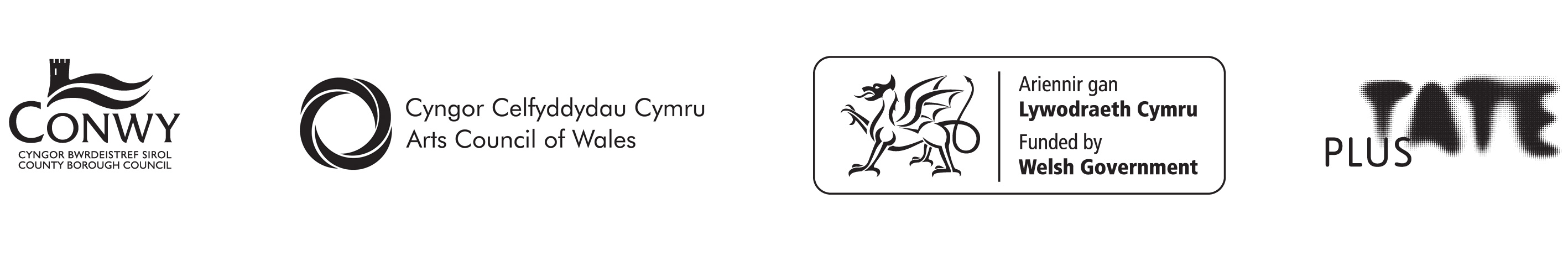 